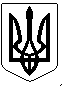 УКРАЇНАПОГРЕБИЩЕНСЬКИЙ МІСЬКИЙ ГОЛОВАВІННИЦЬКОГО РАЙОНУ  ВІННИЦЬКОЇ ОБЛАСТІРОЗПОРЯДЖЕННЯ24 листопада 2023 року           м. Погребище                                    № 104Про скликання позачерговогозасідання виконавчого комітетуПогребищенської міської ради          Керуючись статтею 53, частиною 8 статті 59 Закону України «Про місцеве самоврядування в Україні», пунктом  2.3 Положення про виконавчий комітет Погребищенської міської ради, затвердженого рішенням 8 сесії  Погребищенської міської ради  8 скликання  від 08 квітня 2021 року               № 5-8-8/446, з метою оперативного вирішення  окремих питань ЗОБОВ’ЯЗУЮ: 1.Скликати позачергове засідання  виконавчого  комітету Погребищенської  міської ради  29 листопада  2023  року о 10.00 годині  в приміщенні  Погребищенської міської ради за адресою:  м. Погребище,             вул. Б. Хмельницького, 110 (велика зала для засідань).2. Внести на розгляд  виконавчого комітету Погребищенської міської ради  питання згідно з переліком, що додається.3. Контроль за виконанням цього розпорядження покласти на керуючого справами (секретаря) виконавчого комітету Погребищенської міської ради Фроєско Л.М.Погребищенський міський голова                            Сергій ВОЛИНСЬКИЙ                                                                                                                                                                                                                     Додаток                                                                 до розпорядження Погребищенського                                                                міського голови                                                                 24 листопада 2023 року № 104 Перелік питань, що вноситимуться на розгляд  виконавчого комітету Погребищенської міської ради29 листопада  2023  року1. Про  надання статусу дитини, позбавленої батьківського піклування.      Доповідає: Мединська Олеся Володимирівна  - начальник служби у справах дітей Погребищенської міської ради.2. Про надання статусу дитини, позбавленої батьківського піклування.      Доповідає: Мединська Олеся Володимирівна  - начальник служби у справах дітей Погребищенської міської ради3. Про надання статусу дитини, позбавленої батьківського піклування.      Доповідає: Мединська Олеся Володимирівна  - начальник служби у справах дітей Погребищенської міської ради.4. Про втрату статусу дитини, позбавленої батьківського піклування.      Доповідає: Мединська Олеся Володимирівна  - начальник служби у справах дітей Погребищенської міської ради.5. Про затвердження  Порядку розгляду та вирішення  земельних  спорів на території   Погребищенської міської  територіальної   громади.      Доповідає: Мельничук Дмитро Миколайович  - начальник відділу регулювання земельних відносин, охорони навколишнього природного середовища Погребищенської міської ради.6. Про Про проєкт рішення міської ради «Про затвердження Положення  про загальний відділ апарату  Погребищенської міської ради та її виконавчого комітету».      Доповідає: Ярмолюк Наталія Дмитрівна  - начальник загального відділу  апарату  Погребищенської міської ради та її виконавчого комітету.Керуючий справами (секретар)виконавчого комітету Погребищенської міської ради                                          Леся ФРОЄСКО